Algebra Answers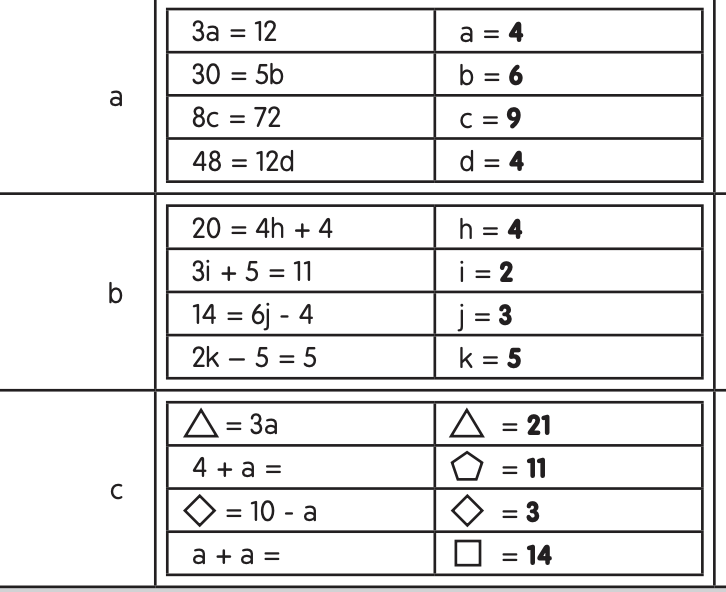 